Přírodopis 7. ročníkVlep do sešitu, nebo přepiš výpisky a namaluj obrázek.Přečti si str. 70 a 71.Výška rostlinStavbu těla rostlin rozdělujeme na dvě základní skupiny:Nižší rostlinyVyšší rostlinyNižší rostlinyNižší rostliny neboli řasy mají společný znak – STÉLKU.Řasy žijí převážně ve vodě.Živiny a vodu přijímají celým povrchem těla.Stélku může tvořit pouze jedna buňka – jednobuněčná řasa např. zelenivkavětší počet buněk – mnohobuněčná řasa např. šroubatkaVyšší rostlinyMezi vyšší rostliny patří např. sedmikráska, ale také smrk. Velikost tedy nerozhoduje. Rozhoduje rozdělení těla. Vyšší rostliny mají tělo rozdělené na: KOŘEN, STONEK a LISTY.Vyšší rostliny jsou přizpůsobeny životu na souši.Na souši nemůžou přijít vodu celým povrchem těla jako řasy ve vodě, a proto se u nich vyvinul KOŘEN.Nadzemní část rostliny tvoří STONEK, který rozvádí látky po těle.Další částí rostliny jsou LISTY, které zajišťují FOTOSYNTÉZU.U mnoha rostlin se setkáme, také s květy a plody.Největším nebezpečím pro rostlinu na souši je ztráta vody! Proto má rostlina POKOŽKU, která zabraňuje vysychání.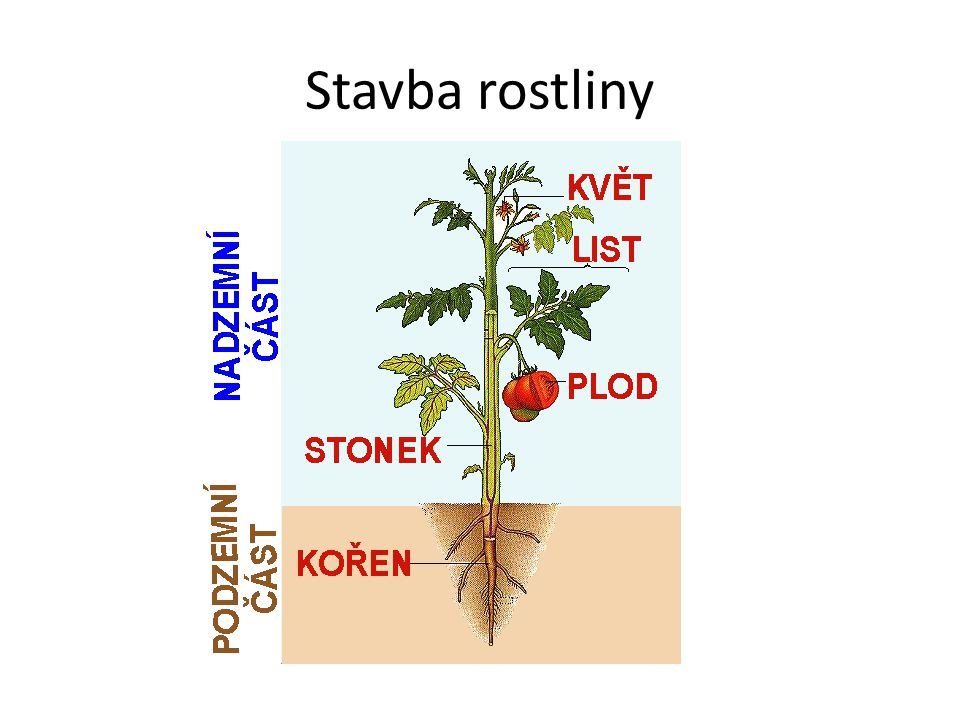 